
เรื่อง ขอ USERNAME และ PASSWORD ในการเข้าใช้งานโปรแกรม HOSXP และ ระบบอินเตอร์เน็ต โรงพยาบาลเขาค้อเรียน เจ้าหน้าที่งานสารสนเทศโรงพยาบาลเขาค้อ	ข้าพเจ้า (ชื่อ-นามสกุลภาษาไทย).............................................................................................................................	ชื่อนามสกุลภาษาอังกฤษ(ตัวพิมพ์ใหญ่)...................................................................................................................ตำแหน่ง....................................................................................................................................................................เลขบัตรประจำตัวประชาชน 13 หลักวัน เดือน ปีเกิด   เลข ว.แพทย์ หรือเลขใบประกอบวิชาชีพ................................................................................................................	ข้าพเจ้ามีความประสงค์จะขอใช้บริการระบบอินเตอร์เน็ต และ ระบบ HIS ของโรงพยาบาลเขาค้อ โดยข้าพเจ้าจะปฏิบัติตามพระราชบัญญัติว่าด้วยการกระทำความผิดเกี่ยวกับคอมพิวเตอร์ พ.ศ. 2560- ปัจจุบัน อย่างเคร่งครัด โดยข้าพเจ้ายินดีรับผิดชอบการกระทำผิดใด ๆ ที่อาจเกิดขึ้นและผิดต่อพระราชบัญญัติว่าด้วยการกระทำผิดต่อพระราชบัญญัติว่าด้วยการกระทำผิดเกี่ยวกับคอมพิวเตอร์ พ.ศ. 2560- ปัจจุบันทุกประการ					ลงชื่อผู้สมัครขอใช้บริการ...............................................................----------------------------------------------------------------------------------------------------------------------------------------------ระเบียบข้อพึ่งปฏิบัติUSERNAME และ PASSWORD เป็นความลับเฉพาะส่วนบุคคล ห้ามให้บุคคลอื่นใช้ และผู้ขอใช้บริการต้องรับผิดชอบต่อการกระทำใด ๆ ที่เกิดจากการใช้งานบัญชีดังกล่าวงานสารสนเทศขอสงวนสิทธิ์ในการตรวจสอบข้อมูลเกี่ยวกับการใช้งานอินเตอร์เน็ตของผู้ใช้บริการได้ทุกเมื่อ -----------------------------------------------------------------------------------------------------------------------------------------------------สำหรับเจ้าหน้าที่งานสารสนเทศ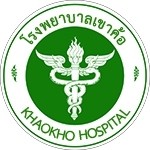 แบบฟอร์มการขอใช้บริการโปรแกรม HOSXP และระบบอินเตอร์เน็ต โรงพยาบาลเขาค้อสำหรับเจ้าหน้าที่         อนุมัติ        ไม่อนุมัติ เนื่องจาก..............................................................ผู้ดำเนินการ...........................................HIS USER: …………………….………………….PASSWORD: ………………………………INTERNETUSERNAME: …………………………………..PASSWORD: ………………………………….